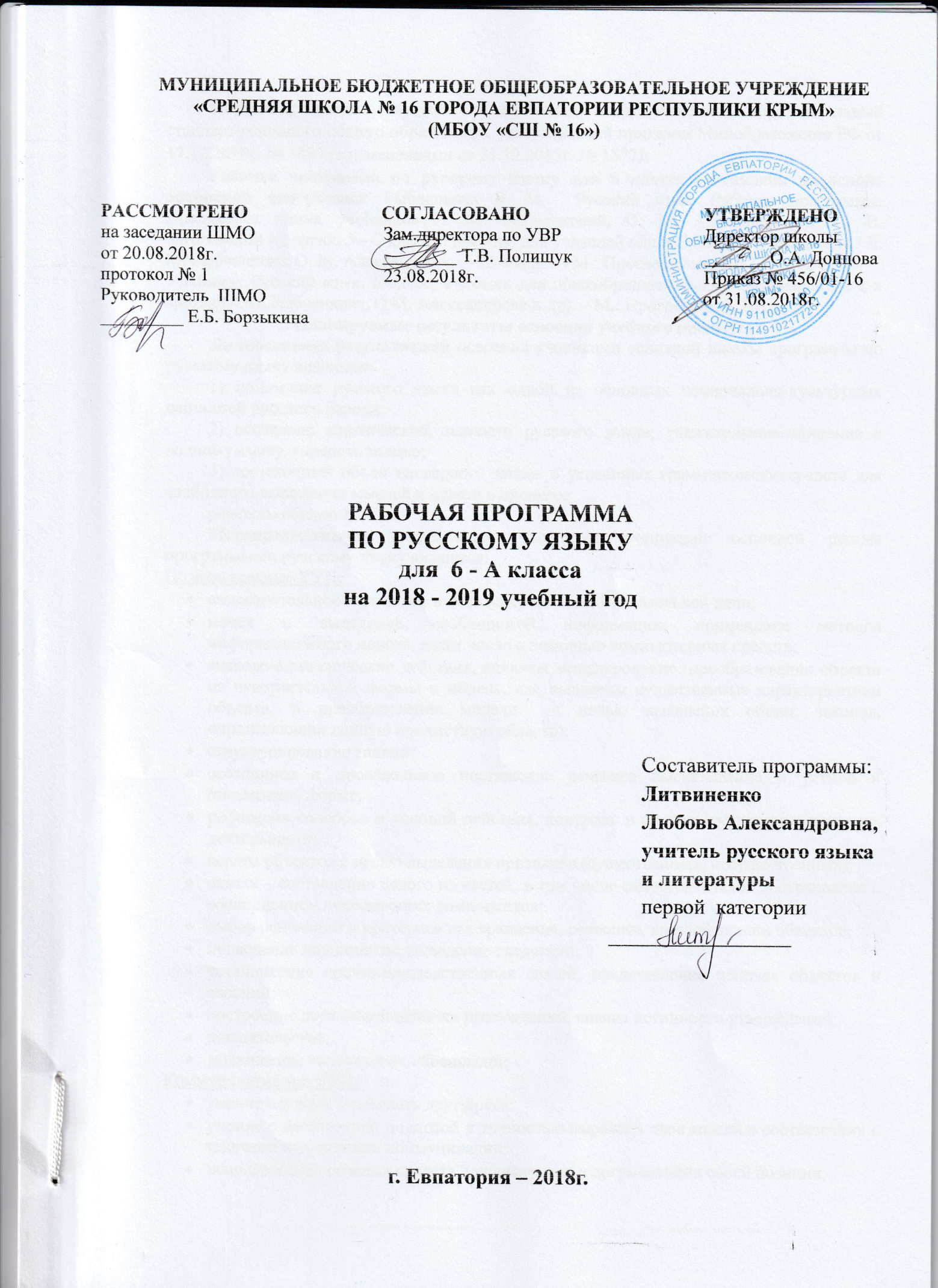 Образовательный стандарт: Федеральный государственный образовательный стандарт основного общего образования, утвержденный приказом Минобразования РФ от 17.12.2010г. № 1897 (с изменениями от 31.12.2015г. № 1577);Рабочая программа по русскому языку для 6 класса составлена на основе авторской программы: Рыбченкова Л. М.  Русский язык. Рабочие программы. Предметная линия учебников Л. М. Рыбченковой, О. М. Александровой, О. В. Загоровской и других. 5—9 классы: пособие для учителей общеобразоват. учреждений / Л. М. Рыбченкова, О. М. Александрова. — 2-е изд. — М.: Просвещение, 2012. — 108 с.Учебник: Русский язык. 6 класс. Учебник для общеобразовательных организаций в 2-х частях (Л.М. Рыбченкова, О.М. Александрова и др). – М.: Просвещение, 2014. Планируемые результаты освоения учебного предметаЛичностными результатами освоения учениками основной школы программы по русскому языку являются:1) понимание русского языка как одной из основных национально-культурных ценностей русского народа;2) осознание эстетической ценности русского языка; уважительноеотношение к родному языку, гордость за него;3) достаточный объем словарного запаса и усвоенных грамматическихсредств для свободного выражения мыслей и чувств в процессеречевого общения.Метапредметными результатами освоения учениками основной школы программы по русскому языку являются:Познавательные УУД:самостоятельное выделение и формулирование познавательной цели;поиск и выделение необходимой информации; применение методов информационного поиска, в том числе с помощью компьютерных средств;знаково-символические действия, включая моделирование (преобразование объекта из чувствительной формы в модель, где выделены существенные характеристики объекта, и преобразование модели  с целью выявления общих законов, определяющих данную предметную область);структурирование знаний;осознанное и произвольное постижение речевого высказывания в устной и письменной форме;рефлексия способов и условий действия, контроль и оценка процесса и результата деятельности;анализ объектов с целью выделения признаков (существенных, несущественных);синтез – составление целого из частей, в том числе самостоятельное достраивание с восполнением недостающих компонентов;выбор оснований и критериев для сравнения, сериации, классификации объектов;подведение под понятие, выведение следствий;установление причинно-следственных связей, представление цепочек объектов и явлений;построение логической цепочки рассуждений, анализ истинности утверждений;доказательство;выдвижение гипотез и их обоснование.Коммуникативные УУД:умение слушать и слышать друг друга;умение с достаточной полнотой и точностью выражать свои мысли в соответствии с задачами и условиями коммуникации;использование речевых средств для дискуссии и аргументации своей позиции;представление конкретного содержания и сообщение его в письменной  и устной форме;умение спрашивать, интересоваться чужим мнением и высказывать свое;определение цели и функций участников, способов взаимодействия; планирование общих способов работы;осуществление обмена знаниями между членами группы для принятия эффективных совместных решений;уважительное отношение к партнерам, внимание к личности другого;использование адекватных языковых средств для  отображения в форме речевых высказываний своих чувств, мыслей, побуждений и иных составляющих внутреннего мира;речевое отображение (описание, объяснение) учеником содержания совершаемых действий в форме речевых значений с целью ориентировки (планирование, контроль, оценка) предметно-практической или иной деятельности как в форме громкой социализированной речи, так и в форме внутренней речи (внутреннего говорения), служащей этапом интериоризации – процесса переноса во внутренний план в ходе усвоения новых умственных действий и понятий.Регулятивные УУД:целеполагание как постановка учебной задачи на основе соотнесения того, что уже известно и усвоено учащимися, и того, что еще неизвестно;планирование -  определение последовательности промежуточных целей с учетом конечного результата; составление плана и последовательности действий;прогнозирование – предвосхищение результата и уровня знаний, его временных характеристик;контроль в форме сличения способа действия и его результата с заданным эталоном с целью обнаружения отклонений и отличий от эталона;коррекция – внесение необходимых дополнений и коррективов в план и способ действия в случае расхождения эталона, реального действия и его результата; внесение изменений в результат своей деятельности,  исходя из оценки этого результата самими  обучающимися, учителем, товарищами;оценка – выделение и осознание учащимися того, что уже усвоено и что еще нужно усвоить, осознание качества и уровня усвоения; оценка результатов работы;волевая саморегуляция как способность к мобилизации сил и энергии к волевому усилию (к выбору в ситуации мотивационного конфликта) и преодолению препятствия.Предметными результатами освоения учениками программы по русскому языку являются:         1) включение в культурно-языковое поле русской и общечеловеческой культуры, воспитание ценностного отношения к русскому языку как носителю культуры, как государственному языку Российской Федерации, языку межнационального общения народов России;осознание тесной связи между языковым, литературным, интеллектуальным, духовно-нравственным развитием личности и ее социальным ростом;2) понимание определяющей роли языка в развитии интеллектуальных и творческих способностей личности, при получении образования;3) владение всеми видами речевой деятельности;4) усвоение основ научных знаний о родном языке;5) расширение и систематизацию научных знаний о языке, его единицах и категориях,освоение базовых понятий лингвистики;6) проведение различных видов анализа слова, синтаксического анализа словосочетания и предложения; анализ текста;7) осознание эстетической функции родного языка;8)умение использовать словари (в том числе — мультимедийные) при решении задач построения устного и письменного речевого высказывания, осуществлять эффективный и оперативный поиск на основе знаний о назначении различных видов словарей, их строения и способах конструирования информационных запросов.Речь и речевое общениеУченик научится:соблюдать нормы речевого поведения в типичных ситуациях общения.Ученик  получит возможность научиться:выступать перед аудиторией  с небольшим докладом; публично представлять проект, реферат; публично защищать свою позицию.Речевая деятельностьАудированиеУченик научится:понимать и формулировать в устной форме тему, коммуникативную задачу, основную мысль учебно-научного, публицистического, художественного аудиотекстов;совершенствование различных видов устной и письменнойречевой деятельности (общения при помощи современных средств устной и письменной коммуникации);передавать содержание учебно-научного, публицистического, художественного аудиотекстов в форме ученического изложения (подробного, сжатого).Чтение Ученик научится:понимать содержание  прочитанных учебно-научных, публицистических (информационных и аналитических, художественно-публицистического жанра), художественных текстов и воспроизводить их  устной форме в соответствии с ситуацией общения, а также в форме ученического изложения (подробного, сжатого), в форме плана (в устной и письменной форме);использовать практические умения ознакомительного, изучающего, просмотрового способов (видов) чтения в соотвествии с поставленной коммуникативной задачей;передавать схематически представленную информацию в виде связного текста;использовать приемы работы с учебной книгой, справочниками и другими информационными источниками, включая СМИ и ресурсы Интернета;отбирать и систематизировать материал на определенную тему, анализировать отобранную информацию и интерпретировать ее в соответствии с  поставленной коммуникативной задачей. Ученик  получит возможность научиться:понимать явную и скрытую (подтекстовую) информацию в прочитанных текстах разной функционально-стилевой и жанровой принадлежности;извлекать информацию по заданной проблеме из различных источников.ГоворениеУченик научится:создавать устные монологические и диалогические высказывания на актуальные нравственно-этические, учебные темы разной коммуникационной направленности в соответствии с целями и ситуацией общения (сообщение);извлекать из различных источников, систематизировать и анализировать материал на определенную тему и передавать его в устной форме с учетом заданных условий общения;соблюдать в практике устного речевого общения основные орфоэпические, лексические, грамматические нормы современного русского литературного языка; стилистически корректно использовать лексику и фразеологию, правила речевого этикета.Ученик  получит возможность научиться:создавать устные монологические и диалогические высказывания различных типов и жанров в учебно-научной (на материале изучаемых учебных дисциплин), социально-культурной и деловой сферах общения;публично защищать проект.Письмо Ученик научится:создавать письменные монологические высказывания разной коммуникативной направленности с учетом целей и ситуации общения (ученическое сочинение на нравственно-этические темы);излагать содержание прослушанного или прочитанного текста (подробно) в форме ученического изложения, а также плана; соблюдать в практике письма основные лексические, грамматические, орфографические и пунктуационные нормы современного русского литературного языка; стилистически корректно использовать лексику и фразеологию.Ученик  получит возможность научиться:писать рефераты;составлять аннотации.Текст Ученик научится:анализировать и характеризовать тексты различных типов речи с точки зрения смыслового содержания и структуры;осуществлять информационную переработку текста, передавая его содержание в виде плана (простого, сложного);создавать и редактировать собственные тексты различных типов речи, жанров с учетом требований к построению связного текста.Ученик  получит возможность научиться:создавать в устной и письменной форме учебно-научные тексты (аннотация, реферат) с учетом внеязыковых требований, предъявляемых к ним, и в соответствии со спецификой употребления в них языковых средств.Функциональные  разновидности языка.Ученик научится:создавать устные и письменные высказывания разных типов речи (тексты повествовательного характера, рассуждение, описание);оценивать чужие и собственные речевые высказывания разной функциональной направленности с точки зрения соответствия их коммуникативным требованиям и языковой правильности;исправлять речевые недостатки, редактировать текст;выступать перед аудиторией сверстников с небольшими информационными сообщениями; сообщением и небольшим докладом на учебно-научную тему. Ученик получит возможность научиться:создавать бытовые рассказы, истории с учетом внеязыковых требований, предъявляемых к ним, и в соответствии со спецификой употребления языковых средств;умение оценивать письменные и устные речевые высказывания с точки зрения их эффективности, понимать основные причины коммуникативных неудач и уметь объяснять их;Общие сведения о языке.Ученик научится:соблюдать основные языковые нормы в устной и письменной речи;оценивать использование основных изобразительных средств языка.Ученик получит возможность научиться:расширить свою речевую практику, развивать культуру использования русского литературного языка;характеризовать вклад выдающихся лингвистов в развитие русистики.Морфемика и словообразование.Ученик научится:делить слова на морфемы на основе смыслового, грамматического и словообразовательного анализа слова;различать словообразовательные и формообразующие морфемы, способы словообразования;применять знания и умения по морфемике и словообразованию в практике правописания, а также при проведении грамматического и лексического анализа слов.Ученик получит возможность научиться:извлекать необходимую информацию из морфемных, словообразовательных и этимологических словарей и справочников, в том числе мультимедийных;использовать этимологическую справку для объяснения правописания и лексического значения слова.Лексикология и фразеология.Ученик научится:проводить лексический анализ слова, характеризуя лексическое значение, принадлежность слова к группе однозначных и многозначных слов, указывая прямое и переносное значение слова, принадлежность слова к активной или пассивной лексике, а также указывая сферу употребления и стилистическую окраску слова;группировать слова по тематическим группам;подбирать к словам синонимы, антонимы;опознавать фразеологические обороты;уместно использовать фразеологические обороты в речи;соблюдать лексические нормы в устных и письменных высказываниях; использовать лексическую синонимию как средство исправления неоправданного повтора в речи и как средство связи предложений в тексте;опознавать основные виды тропов, построенных на переносном значении слова (метафора, эпитет, олицетворение);пользоваться различными видами лексических словарей (толковым словарем, словарем синонимов, фразеологическим словарем и др.) и использовать полученную информацию в различных видах деятельности.Ученик получит возможность научиться:аргументировать различие лексического и грамматического значений слова;опознавать основные выразительные средства лексики и фразеологии в художественной речи;извлекать необходимую информацию из лексических словарей разного типа (толковым словарем, словарем синонимов, фразеологическим словарем и др.) и справочников, в том числе мультимедийных; использовать эту информацию в различных видах деятельности.объяснять общие принципы классификации словарного состава русского языка;аргументировать различие лексического и грамматического значений слова;оценивать собственную и чужую речь с точки зрения точного, уместного и выразительного словоупотребления.Морфология.Ученик научится:опознавать самостоятельные (знаменательные) части  речи и их формы по значению и основным грамматическим признакам;распознавать существительных, прилагательных, местоимений, числительных, наречий разных разрядов и их морфологических признаков;анализировать слово с точки зрения его принадлежности к той или иной части речи;проводить морфологический разбор самостоятельных и служебных частей речи;характеризовать общее грамматическое значение, морфологические признаки самостоятельных частей речи, определять их синтаксической функции;употреблять формы слов различных частей речи в соответствии с нормами современного русского литературного языка;применять морфологические знания и умения в практике правописания, в различных видах анализа.Ученик получит возможность научиться:извлекать необходимую информацию из словарей грамматических трудностей, в том числе мультимедийных; использовать эту информацию в различных видах деятельности.опознавать основные выразительные средства морфологии в публицистической и художественной речи и оценивать ихСинтаксис.Ученик научится:опознавать основные единицы синтаксиса (словосочетание, предложение) и их виды;распознавать вводные слова;опознавать сложное предложение;применять правила постановки знаков препинания в конце предложения, в простом и в сложном предложениях, при прямой речи, диалоге;применять синтаксические знания и умения в практике правописания, в различных видах анализа.Ученик получит возможность научиться:опознавать основные выразительные средства синтаксиса в художественной речи.Правописание: орфография и пунктуация.Ученик научится:соблюдать орфографические и пунктуационные нормы в процессе письма (в объеме содержания курса);объяснять выбор написания в устной форме (рассуждения) и в письменной форме (с помощью графических символов);обнаруживать и справлять орфографические и пунктуационные ошибки;извлекать необходимую информацию из орфографических словарей и справочников; использовать ее в процессе письма.Ученик получит возможность научиться:извлекать необходимую информацию из мультимедийных орфографических словарей и справочников по правописанию; использовать эту информацию в процессе письма.Язык и культура речи.Ученик научится:приводить примеры, которые доказывают, что изучение языка позволяет лучше узнать историю и культуру страны;уместно использовать правила русского речевого этикета в учебной деятельности и повседневной жизни.Ученик получит возможность научиться:характеризовать на отдельных примерах взаимосвязь языка, культуры и истории народа – носителя языка.Содержание учебного предметаВведение. Повторение – 9 ч.Русский язык — государственный язык Российской Федерации и язык межнационального общения. Понятие о функциональных разновидностях языка. Текст и его признаки.  Орфоэпические нормы. Осознание  роли языка в жизни человека, важности умения общаться.Морфемика, словообразование, орфография – 22 ч.Состав слова.  Основные способы образования слов в русском языке. Сложные и сложносокращённые слова. Понятие об этимологии. Морфемный и словообразовательный разбор слова. Буквы о и а в корнях -гор-/-гар-, -зор-/-зар-, -раст-/-рос- .  Правописание приставок пре- и при-.Применение знаний по морфемике в практике правописания.  Использование морфемного словаря при решении разнообразных учебных задач.Формирование  орфографической и пунктуационной зоркости. Соблюдение орфографических и пунктуационных норм в письменной речи. Опора на фонетический, морфемный и морфологический анализ при выборе правильного написания. Опора на грамматико-интонационный анализ при объяснении расстановки знаков препинания в предложении. Использование орфографических словарей и справочников по правописанию для решения орфографических и пунктуационных проблем.Лексикология, орфография. Культура речи – 39 ч.Метафора. Лексические выразительные средства. Чередование гласных в корнях -скак-/-скоч-, -равн-/-ровн-, -твар-/-твор-. Исконно русские слова.  Заимствованные слова. Слова с полногласными и неполногласными сочетаниями. Лексика русского языка с точки зрения её активного и пассивного употребления. Архаизмы, историзмы, неологизмы. Общеупотребительные слова. Диалектизмы. Профессионализмы. Жаргонизмы.  Стилистическинейтральная и книжная лексика. Стилистические пласты лексики. Разговорная лексика. Фразеологизмы. Источники фразеологизмов. Фразеологизмы нейтральные и стилистически окрашенныеДифференциация лексики по типам лексического значения с точки зрения  экспрессивной окраски  и стилевой принадлежности.Употребление лексических средств в соответствии со значением и ситуацией общения. Оценка своей и чужой речи с точки зрения точного, уместного и выразительного словоупотребления. Проведение лексического разбора слов.Грамматика. Морфология, орфография. Культура речи -118 ч.Морфология как раздел грамматики. Части речи как лексико-грамматические разряды слов. Система частей речи в русском языке. Самостоятельные  части речи. Общее грамматическое значение, морфологические и синтаксические  признаки имени существительного, имени прилагательного, имени  числительного, местоимения, глагола. Распознавание частей речи по грамматическому значению, морфологическим признакам и синтаксической роли. Проведение морфологического разбора слов разных частей речи. Нормативное употребление форм слов различных частей речи. Применение  морфологических знаний и умений в практике правописания.4.1. Имя существительное – 21ч.Имя существительное как часть речи. Словообразование имен существительных. Морфологический разбор существительного. Имена существительные общего рода. Несклоняемые имена существительные. Сложносокращенные имена существительные. Правописание гласных в суффиксах имен существительных. 4.2. Имя прилагательное – 33ч.Имя прилагательное как часть речи. Степени сравнение имен прилагательных. Степени сравнения имен прилагательных. Разряды имен прилагательных по значению. Качественные и относительные прилагательные. Притяжательные прилагательные. Морфологический разбор имени прилагательных. Словообразование имен прилагательных. Правописание имен прилагательных. 4.3. Имя числительное – 20ч.Имя числительное как часть речи. Простые, сложные и составные числительные. Количественные и порядковые числительные. Склонение числительных. Разряды количественных числительных (целые, дробные, собирательные). Синтаксическая роль числительных в предложении. Морфологический разбор имени числительного. 4.4. Местоимение – 22ч.Местоимение как часть речи. Разряды местоимений. Возвратное местоимение Себя. Притяжательные местоимения. Указательные местоимения. Определительные местоимения. Вопросительно-относительные местоимения. Неопределенные местоимения. Морфологический разбор местоимения.4.5. Глагол – 22ч.Глагол как часть речи. Совершенный и несовершенный вид глагола. Переходные и непереходные глаголы. Наклонение глагола. Изъявительное наклонение. Условное, повелительное наклонение. Употребление наклонений. Безличные глаголы. Морфологический разбор глагола. Синтаксис, пунктуация, культура речи – 16 ч.Синтаксис как раздел грамматики.Основные единицы синтаксиса. Простое предложение. Порядок слов в предложении.   Простое осложнённое предложение.Рассуждение.   Сложное предложение.Пунктуация как система правил правописания. Знаки препинания и их функции. Анализ разнообразных синтаксических конструкций и правильное употребление их в речи. Оценка собственной и чужой речи с точки зрения правильности, уместности и выразительности употребления синтаксических конструкций. Применение синтаксических знаний  и умений в практике правописания.Тематическое планирование	Календарно-тематическое планирование№ п/пРазделы программыКоличество часовКонтрольные работыКонтрольные работыКонтрольные работыКонтрольные работыРазвитие речи№ п/пРазделы программыКоличество часовКонтрольная работаКонтрольный диктантИзложениеСочинение1.Введение. Повторение9----42.Морфемика. Словообразо-вание. Орфография.221133.Лексикология. Орфогра-фия. Культура речи3911164.Грамматика. Морфология. Орфография. Культура речи:118131214.1.Имя существительное21ч.114.2.Имя прилагательное33ч.154.3.Имя числительное20ч.134.4.Местоимение22ч.164.5.Глагол22ч.165.Синтаксис и пунктуация16ч.Итого204242234№ п/п№ п/пДатаДатаДатаТема урокапланфактпланфактфактТема урока1. Введение (9 часов)1. Введение (9 часов)1. Введение (9 часов)1. Введение (9 часов)1. Введение (9 часов)1. Введение (9 часов)1.03.0903.09Русский язык — язык РФ и язык межнационального общения.2.04.0904.09Понятие о функциональных разновидностях языка.3.04.0904.09Повторение. Орфограммы в корне слова.4.05.0905.09Правописание приставок. Морфемный разбор слов.5.06.0906.09Повторение. Словосочетание и предложение.6.07.0907.09Р.р. № 1. Текст и его признаки.7.10.0910.09Р.р. № 2. Текст и его признаки.8.11.0911.09Р.р. № 3. Орфоэпические нормы.9.11.0911.09Р.р. № 4.Орфоэпические нормы.2. Морфемика. Словообразование. Орфография (22 часа)2. Морфемика. Словообразование. Орфография (22 часа)2. Морфемика. Словообразование. Орфография (22 часа)2. Морфемика. Словообразование. Орфография (22 часа)2. Морфемика. Словообразование. Орфография (22 часа)2. Морфемика. Словообразование. Орфография (22 часа)10.12.0912.09Состав слова.11.13.0913.09Состав слова.12.14.0914.09Р.р. № 5. Определение принадлежности текста к определенной функциональной разновидности языка.13.17.0917.09Основные способы образования слов в русском языке.14.18.0918.09Основные способы образования слов в русском языке.15.18.0918.09Сложные и сложносокращенные слова.16.19.0919.09Сложные и сложносокращенные слова.17.20.0920.09Понятие об этимологии.18.21.0921.09Понятие об этимологии.19.24.0924.09Морфемный и словообразовательный разбор слова.20.25.0925.09Морфемный и словообразовательный разбор слова.21.25.0925.09Р.р. № 6. Подготовка к контрольному сочинению -1 на лингвистическую тему.22.26.0926.09Р.р. №7. Написание контрольного сочинения-1на лингвистическую тему.23.27.0927.09Буквы О-А в корнях - ГОР- /-ГАР-, -ЗОР-/-ЗАР-.24.28.0928.09Буквы О-А в корнях – РАСТ-/-РАЩ-/- РОС-.25.01.1001.10Работа над ошибками.26.02.1002.10Правописание приставок ПРЕ-, ПРИ-.27.02.1002.10Правописание приставок ПРЕ-, ПРИ-.28.03.1003.10Повторение по теме «Морфемика.  Словообразование. Орфография».29.04.1004.10Повторение по теме «Морфемика.  Словообразование. Орфография».30.05.1005.10Контрольная работа № 1 по теме «Морфемика.  Сло-вообразование. Орфография».31.08.10.08.10.Работа над ошибками.3. Лексикология. Орфография. Культура речи.  (39 часов)3. Лексикология. Орфография. Культура речи.  (39 часов)3. Лексикология. Орфография. Культура речи.  (39 часов)3. Лексикология. Орфография. Культура речи.  (39 часов)3. Лексикология. Орфография. Культура речи.  (39 часов)3. Лексикология. Орфография. Культура речи.  (39 часов)32.09.10.09.10.Повторение изученного по теме «Лексика» в 5 классе.33.09.1009.10Повторение изученного по теме «Лексика» в 5 классе.34.10.10.10.10.Р.р. № 8. Устный рассказ о народном промысле.35.11.10.11.10.Метафора.36.12.10.12.10.Метафора.37.15.10.15.10.Лексические выразительные средства.38.16.10.16.10.Лексические выразительные средства.39.16.10.16.10.Р.р. № 9. Устное сочинение-описание природы родного края.40.17.10.17.10.Чередование гласных в корнях -СКАК-/- СКОЧ-.41.18.10.18.10.Чередование гласных в корнях -РАВН-/- РОВН-.42.19.10.19.10.Чередование гласных в корнях -ТВАР-/-ТВОР-.43.22.10.22.10.Чередование гласных в корнях.44.23.1023.10Чередование гласных в корнях.45.23.10.23.10.Исконно русские слова.46.24.10.24.10.Исконно русские слова.47.25.10.25.10.Заимствованные слова.48.26.10.26.10.Заимствованные слова.49.06.11.06.11.Слова с полногласными и неполногласными сочетаниями.50.06.11.06.11.Слова с полногласными и неполногласными сочетаниями.51.07.11.07.11.Архаизмы, историзмы, неологизмы.52.08.11.08.11.Архаизмы, историзмы, неологизмы.53.09.11.09.11.Общеупотребительные слова. 54.12.11.12.11.Диалектизмы.55.13.11.13.11.Профессионализмы.56.13.11.13.11.Жаргонизмы.57.14.1114.11Стилистически нейтральная и книжная лексика.58.15.11.15.11.Стилистические пласты лексики. Разговорная лексика.59.16.11.16.11.Р.р. № 10. Подготовка к контрольному сочинению-рассуждению – 2.60.19.11.19.11.Р.р. № 11. Написание контрольного сочинения – рассуждения  - 2.61.20.11.20.11.Работа над ошибками.62.20.11.20.11.Фразеологизмы. Источники фразеологизмов.63.21.11.21.11.Фразеологизмы нейтральные и стилистически окрашенные.64.22.11.22.11.Фразеологизмы нейтральные и стилистически окрашенные.65.23.11.23.11.Р.р. № 12. Подготовка к контрольному изложению – 1.66.26.11.26.11.Р.р. № 13.  Написание контрольного изложения – 1.67.27.11.27.11.Работа над ошибками.68.27.11.27.11.Повторение по теме «Лексикология».69.28.11.28.11.Контрольный диктант  №1 (с грамматическим зада-нием) по теме «Лексикология. Орфография. Культура речи».70.29.11.29.11.Работа над ошибками, допущенными в контрольном диктанте – 1.4. Грамматика. Морфология, орфография. Культура речи. (118 часов)4.1. Имя существительное (21 час)4. Грамматика. Морфология, орфография. Культура речи. (118 часов)4.1. Имя существительное (21 час)4. Грамматика. Морфология, орфография. Культура речи. (118 часов)4.1. Имя существительное (21 час)4. Грамматика. Морфология, орфография. Культура речи. (118 часов)4.1. Имя существительное (21 час)4. Грамматика. Морфология, орфография. Культура речи. (118 часов)4.1. Имя существительное (21 час)4. Грамматика. Морфология, орфография. Культура речи. (118 часов)4.1. Имя существительное (21 час)71.30.11.30.11.Части речи в русском языке.72.03.12.03.12.Имя существительное как часть речи.73.04.12.04.12.Имя существительное как часть речи.74.04.12.04.12.Разносклоняемые имена существительные.75.05.12.05.12.Несклоняемые имена существительные.76.06.12.06.12.Несклоняемые имена существительные.77.07.12.07.12.Разносклоняемые и несклоняемые имена существительные.78.10.12.10.12.Имена существительные общего рода.79.11.12.11.12.Морфологический разбор имени существительного.80.11.12.11.12.Р.р. № 14.Стиль текста.81.12.12.12.12.Словообразование имен существительных.82.13.12.13.12.Словообразование имен существительных.83.14.12.14.12.Словообразование имен существительных.84.17.12.17.12.Сложносокращенные имена существительные.85.18.12.18.12.Сложносокращенные имена существительные.8618.12.18.12.Сложносокращенные имена существительные.87.19.12.19.12.Правописание гласных в суффиксах имен существительных.88.20.12.20.12.Правописание гласных в суффиксах имен существительных.89.21.12.21.12.Повторение.90.24.12.24.12.Контрольный диктант № 2 (с грамматическим заданием) по теме «Имя существительное».91.25.12.25.12.Работа над ошибками.4.2. Имя прилагательное (33 часа)4.2. Имя прилагательное (33 часа)4.2. Имя прилагательное (33 часа)4.2. Имя прилагательное (33 часа)4.2. Имя прилагательное (33 часа)4.2. Имя прилагательное (33 часа)92.25.12.25.12.Имя прилагательное как часть речи.93.26.12.26.12.Имя прилагательное как часть речи.94.27.12.27.12.Степени сравнения имен прилагательных. 95.Степени сравнения имен прилагательных.96.Сравнительная степень97.Превосходная степень98.Р.р. № 15.Особенности строения текста-описания. Подготовка к сочинению-описанию внешности человека.99.Р.р. № 16. Сочинение-описание внешности человека.100.Работа над ошибками.101.Разряды имен прилагательных по значению. 102.Качественные прилагательные.103.Относительные прилагательные.104.Р.р. № 17.  Сжатое изложение.105.Работа над ошибками.106.Притяжательные прилагательные.107.Притяжательные прилагательные.108.Морфологический разбор имени прилагательного.109.Морфологический разбор имени прилагательного.110.Словообразование имен прилагательных. Буквы О и Ё после шипящих и Ц в суффиксах прилагательных.111.Словообразование имен прилагательных. Буквы О и Ё после шипящих и Ц в суффиксах прилагательных.112.Одна и две буквы Н в суффиксах имен прилагательных.113.Одна и две буквы Н в суффиксах имен прилагательных.114.Одна и две буквы Н в суффиксах имен прилагательных.115.Одна и две буквы Н в суффиксах имен прилагательных.116.Правописание имен прилагательных с суффиксами  -К-  и -СК-.117.Правописание имен прилагательных с суффиксами  -К- и -СК-.118.Словообразование имен прилагательных. 119.Правописание сложных прилагательных.120.Повторение темы «Имя прилагательное».121.Р.р. № 18. Сочинение-описание признаков предметов  и явлений окружающего мира.122.Р.р. № 19. Сочинение-описание признаков предметов  и явлений окружающего мира.123.Контрольный диктант № 3 (с грамматическим заданием) по теме «Имя прилагательное».124.Работа над ошибками. Обобщение изученного по теме.4.3. Имя числительное (20 часов)4.3. Имя числительное (20 часов)4.3. Имя числительное (20 часов)4.3. Имя числительное (20 часов)4.3. Имя числительное (20 часов)4.3. Имя числительное (20 часов)125.Имя числительное как часть речи.126.Имя числительное как часть речи.127.Простые, сложные и составные числительные.128.Простые, сложные и составные числительные.129.Количественные и порядковые числительные.130.Количественные и порядковые числительные.131.Р.р. № 20. Роль числительных в речи.132.Склонение числительных.133.Склонение числительных.134.Склонение числительных.135.Разряды количественных числительных (целые, дробные, собирательные).136.Разряды количественных числительных (целые, дробные, собирательные).137.Разряды количественных числительных (целые, дробные, собирательные).138.Р.р. № 21. Сочинение на лингвистическую тему.139.Синтаксическая роль числительных в предложении.140.Р.р. № 22. Лексические способы сокращения текста.141.Морфологический разбор имени числительного.142.Повторение.143.Контрольный диктант № 4 (с грамматическим заданием) по теме «Имя числительное».144.Работа над ошибками.4.4. Местоимение (22 часа)4.4. Местоимение (22 часа)4.4. Местоимение (22 часа)4.4. Местоимение (22 часа)4.4. Местоимение (22 часа)4.4. Местоимение (22 часа)145.Местоимение как часть речи. 146.Разряды местоимений.147.Личные местоимения.148.Личные местоимения.149.Р.р. № 23. Приемы сжатия текста.150.Возвратное местоимение СЕБЯ.151.Притяжательные местоимения.152.Р.р. № 24. Подготовка к сочинению – описанию картины.153.Р.р. № 25. Написание сочинение – описания картины А.Пластова «Жатва».154.Работа над ошибками.155.Указательные местоимения.156.Определительные местоимения.157.Р.р.  № 26. Текст. Логика текста. 158.Вопросительно-относительные местоимения.159.Неопределенные местоимения.160.Неопределенные местоимения.161.Отрицательные местоимения.162.Отрицательные местоимения.163.Морфологический разбор местоимения.164.Р.р. № 27. Подготовка к контрольному изложению – 2.165.Р.р. № 28. Написание контрольного изложения-2.166.Повторение темы «Местоимение».4.5. Глагол (22 часа)4.5. Глагол (22 часа)4.5. Глагол (22 часа)4.5. Глагол (22 часа)4.5. Глагол (22 часа)4.5. Глагол (22 часа)167.Глагол.168.Совершенный и несовершенный вид глагола.169.Разноспрягаемые глаголы.170.Переходные и непереходные глаголы. 171.Возвратные глаголы.172.Наклонение глагола. Изъявительное наклонение.173.Условное наклонение.174.Р.р. № 29. Сочинение-рассуждение.175.Р.р. № 30. Сочинение-рассуждение.176.Повелительное наклонение.177.Повелительное наклонение.178.Р.р. № 31. Создание текста – инструкции.179.Р.р. № 32. Создание текста – инструкции.180.Употребление наклонений.181.Безличные глаголы.182.Морфологический разбор глагола.183.Правописание гласных в суффиксах глаголов.184.Р.р. № 33. Рассказ о событии.185.Р.р. № 34. Рассказ о событии.186.Повторение темы  «Глагол».187.Итоговая годовая контрольная работа № 2.188.Работа над ошибками.5. Синтаксис и пунктуация  (16 часов)5. Синтаксис и пунктуация  (16 часов)5. Синтаксис и пунктуация  (16 часов)5. Синтаксис и пунктуация  (16 часов)5. Синтаксис и пунктуация  (16 часов)5. Синтаксис и пунктуация  (16 часов)189.Синтаксис как раздел грамматики.190.Основные единицы синтаксиса.191.Простое предложение.192.Порядок слов в предложении.193.Простое осложненное предложение.194.Сложное предложение.195.Пунктуация как система правил правописания.196.Знаки препинания и их функции.197.Проверочная работа по теме «Синтаксис и пунктуация».198.Синтаксический разбор простого  предложения.199.Синтаксический разбор  сложного предложения.200.Повторение и обобщение изученного по теме «Морфемика, словообразование, орфография».201.Повторение и обобщение изученного по теме «Лексикология, орфография. Культура речи».202.Повторение и обобщение изученного по теме «Морфология».203.Повторение и обобщение изученного по теме «Морфология».204.Повторение и обобщение изученного по теме «Синтаксис, пунктуация, культура речи».